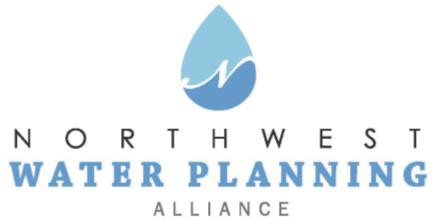 Technical Advisory CommitteeFebruary 28, 202310:00 amAgendaNWPA Welcome and IntroductionsAgenda Changes and AnnouncementsApproval of January Meeting MinutesPresentation and facilitated exercise: “NWPA Water Sustainability Plan (WSSP): Visioning and Goals Development,” by Kelsey Pudlock, Chicago Metropolitan Agency for Planning, and Margaret Schneemann, Illinois Indiana Sea GrantUpdates:Sensible Salting CommitteeCMAPISAWWAISWSIDNRUSGSSugar Grove Water AuthorityOther BusinessPending Legislation and RegulationsNext Meeting: April 28, 2023Online:Register in advanceYou will receive a confirmation email containing online meeting details.